Where: River Grove Moose Lodge8601 W. Fullerton Ave.River Grove, IL 60136When: February 28th 20196:00 PM Fellowship7:00 PM Dinner8:00 PM AwardsCost: $25.00 Per PersonThis is a NON uniform Event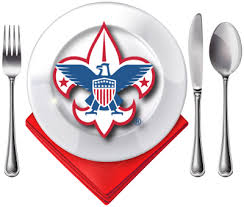 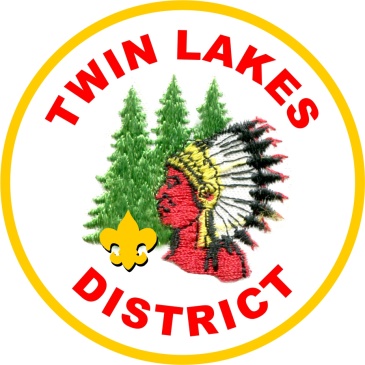 Twin Lakes District Dinner